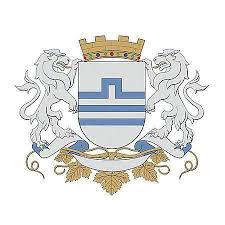 GLAVNI GRAD PODGORICASekretarijat za kulturu Na osnovu člana 6 Odluke o kriterijumima za dodjelu stipendija ("Službeni list CG - Opštinski propisi", br. 29/20 i 37/21), u vezi sa Odlukom gradonačelnice, broj: 01-018/23-8544/1  od 27.10. 2023.godine,  Sekretarijat za kulturu Glavnog grada, raspisujeK O N K U R SZA DODJELU STIPENDIJA ZA STUDIJSKU 2023/2024. GODINUI- Pravo na stipendiju može ostvariti student/kinja završne godine osnovnih  i master studija za studijske programe u oblasti društvenih nauka; prirodnih nauka; medicinskih nauka; humanističkih nauka; poljoprivrednih nauka i tehničko-tehnoloških nauka. Student/kinja završne godine master studija ostvaruje stipendiju u skladu sa zakonom kojim se uređuje visoko obrazovanje i važećim programom po kojem je upisao prvu godinu studija.II- Pravo na stipendiju može ostvariti student/kinja koji je prema nastavnom programu ustanove visokog obrazovanja na kojoj studira položio/la ispite iz prethodne godine studija i stekao/la uslov za upis završne godine studija uz uslov da:-ima najmanju prosječnu ocjenu za sve godine studija 9,5;-prvi put upisuje semestar studijske godine;-nije gubio nijednu godinu tokom studija;-ima prebivalište na području Glavnog grada;-je državljanin Crne Gore;-nije u radnom odnosu;-nije stariji od 25 godina.III- Uz prijavu na ovaj konkurs dostavlja se:-potvrda o ukupnoj prosječnoj ocjeni za sve godine studija;-potvrda o upisu završne godine studija u skladu sa zakonom i programom po kojem je upisana prva godina studija;-potvrda o prebivalištu;-uvjerenje o državljanstvu ili kopija biometrijske lične karte;-dokaz (izjava) da student/kinja ne prima drugu stipendiju;-dokaz (izjava) da student/kinja nije u radnom odnosu.IV- Za studijsku 2023/2024. godinu, dodijeliće se 25 stipendija za studijske programe u Crnoj Gori, i pet stipendija za studijske programe u inostranstvu.V- Mjesečni iznos stipendije za studijske programe u Crnoj Gori utvrđuje se u iznosu od 120,00 EUR koji se  isplaćuje od 1. do 5. u tekućem mjesecu za deset mjeseci studijske godine (ukupno 1.200,00 EUR). VI- Mjesečni iznos stipendije za studijske programe u inostranstvu utvrđuje se u iznosu od 200,00 EUR koji se  isplaćuje od 1. do 5. u tekućem mjesecu za deset mjeseci studijske godine (ukupno 2.000,00 EUR). VII- Komisija za dodjelu stipendije (u daljem tekstu: Komisija) utvrđuje listu studenata koji ispunjavaju uslove iz ovog konkursa. Lista se objavljuje na web sajtu i oglasnoj tabli Glavnog grada. Učesnici na ovom konkursu imaju pravo prigovora Komisiji u roku od osam dana od dana objavljivanja liste na web sajtu i oglasnoj tabli Glavnog grada. Odluka Komisije po prigovoru je konačna i objavljuje se na web sajtu i oglasnoj tabli Glavnog grada.VIII- Gradonačelnik može, u izuzetnim slučajevima, na prijedlog Komisije, dodijeliti stipendiju i studentu/kinji završne godine studija koji nije ispunio uslov iz tačke II alineja 1 ovog konkursa ako se radi o studentu/kinji koji je u prethodnom školovanju pokazao izuzetne rezultate u oblasti naučnog, odnosno umjetničkog stvaralaštva, kao i student/kinja iz socijalno ugrožene porodice, student/kinja bez oba roditelja, student/kinja sa invaliditetom i student/kinja pripadnik/ca RAE populacije. Za ispunjavanje uslova iz ove tačke, studenti su dužni da podnesu odgovarajuće dokaze (potvrdu, uvjerenje, rješenje i sl.). IX- Prijava - obrazac za prijavljivanje na ovaj konkurs može se preuzeti u prostorijama Sekretarijata za kulturu i sport i sa web sajta Glavnog grada - oglasni dio.X- Rok za podnošenje prijava na ovaj konkurs je 30 dana od dana objavljivanja Konkursa. Nepotpune i neblagovremene prijave neće se razmatrati.XI- Prijava na ovaj konkurs dostavlja se u zatvorenoj koverti, na adresu: Glavni grad Podgorica - Sekretarijat za kulturu, Ulica Marka Miljanova broj 4, Podgorica; na koverti je potrebno naznačiti: PRIJAVA NA KONKURS ZA DODJELU STIPENDIJA ZA STUDIJSKU 2023/2024. GODINU - KOMISIJA ZA DODJELU STIPENDIJA.XII- Ovaj konkurs objaviće se na web sajtu i oglasnoj tabli Glavnog grada i u jednom dnevnom štampanom mediju koji se distribuira na teritoriji Glavnog grada.Napomena: Dokumentaciju (diploma, uvjerenje i dr.), koja je na stranom  jeziku, studenti su dužni da dostave  u ovjerenom prevodu.Kontakt osoba: Ana Šćekić, samostalna savjetnica I za obrazovanje; tel: 020225144 i 225168; e-mail:ana.scekic@podgorica.me